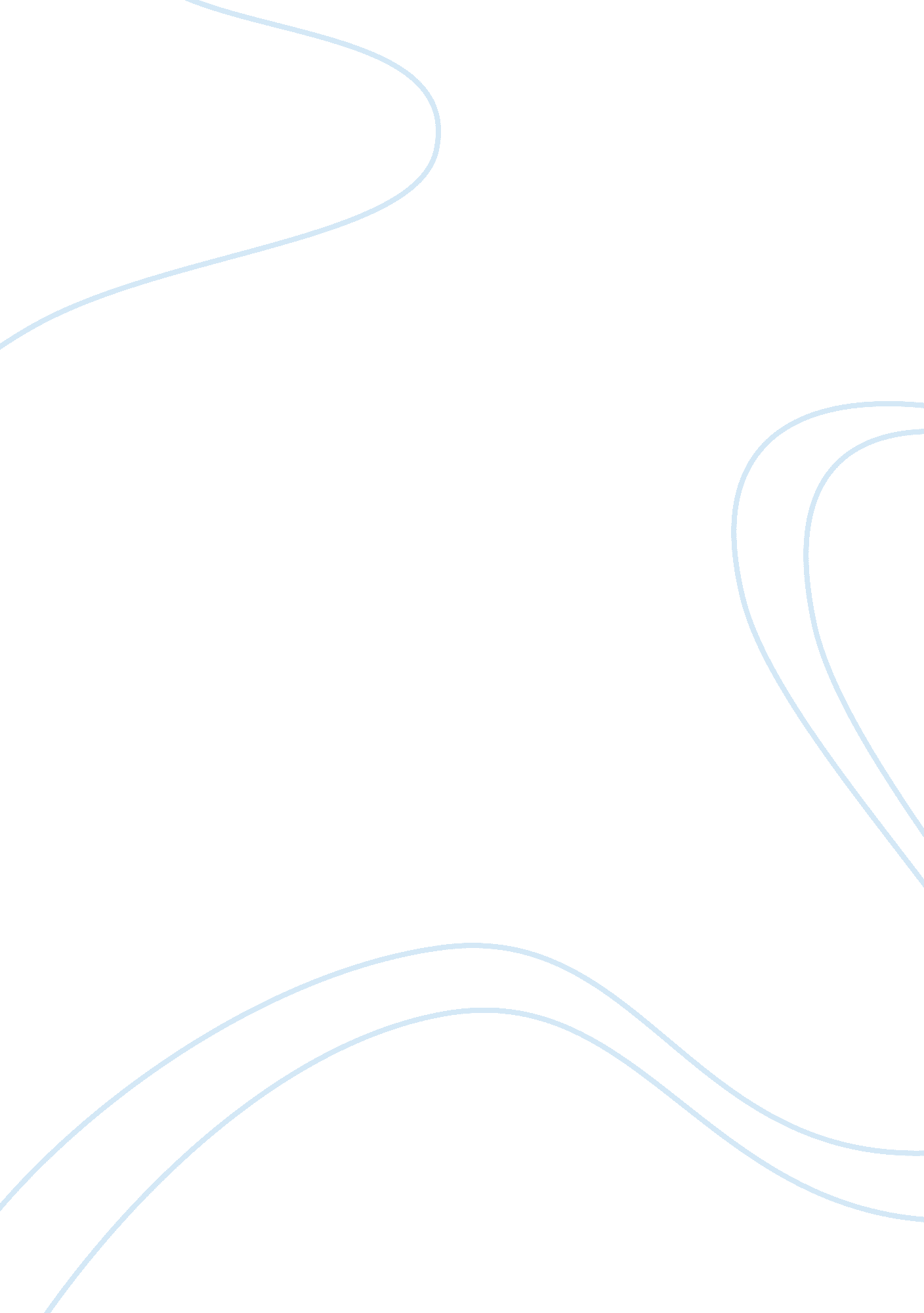 Strength and weakness assignmentSociology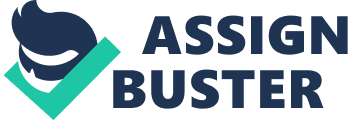 My strengths in English would have to be grammar, spelling, and writing persuasively. I became good at grammar in the 4th grade because my language arts teacher took off a grade every two grammar mistakes we made which enforced us to perfect grammar. For spelling I became good at that since the first grade, my class was mixed in with a second grade class so our teacher made us use the same words. They were hard words but I eventually got used to them. Lastly of my strengths it would be writing persuasively you see I acquired this skill from my language arts class last year at Highland Oaks Middle School from my teacher Ms. Messinger. We worked on this skill for about 5 month’s total. My weaknesses in English would have to be writing informative, writing long detailed, paragraphs, the 8 parts of speech, and finishing up essays. Writing informative has always been boring for me, I never got good at writing informative because it was so boring to learn and practice. I always enjoyed creative writing assignments. Writing long, detailed paragraphs have always been a problem for me also. Sometimes I have no clue what to write because I run out of words. The 8 parts of speech, it scares me to think about them, how confusing they are and how they will trick you and deceive you with their rhyming names. I think it’s just all confusing, conjunction, interjection, and six others. Lastly I was never taught well to finish up an essay, I could never figure out how to end it without saying “ bye for now” or something that goes along those lines. 